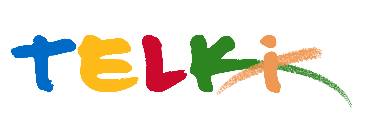 Telki Község Önkormányzata2089 Telki, Petőfi u.1.Telefon: (06) 26 920 801E-mail: hivatal@telki.huwww.telki.huELŐTERJESZTÉS A Képviselő-testület 2022. november 14.-i rendes ülésére egyes önkormányzati rendeletek deregulációs célú hatályon kívül helyezésérőlA napirendet tárgyaló ülés dátuma: 			2022.november 14.A napirendet tárgyaló ülés: 				Képviselő-testület Előterjesztő: 						Deltai Károly polgármesterAz előterjesztést készítette: 				dr. Lack Mónika jegyző		 A napirendet tárgyaló ülés típusa: 			nyílt / zárt A napirendet tárgyaló ülés típusa:			rendes / rendkívüliA határozat elfogadásához szükséges többség típusát: egyszerű / minősített A szavazás módja: 					nyílt / titkos 1.Előzmények, különösen az adott tárgykörben hozott korábbi testületi döntések és azok végrehajtásának állása: -2. Jogszabályi hivatkozások: -3.Költségkihatások és egyéb szükséges feltételeket, illetve megteremtésük javasolt forrásai: Nincs4. Tényállás bemutatása: A deregulációs követelmények és igények szűkségessé teszik egyes, korábban megalkotott önkormányzati rendeletek hatályon kívül helyezését. A dereguláció a hatékony jogi szabályozás egyik alapvető kritériuma. Rendeltetése, hogy mindenki számára egyszerűbbé tegye a jogszabályok közötti tájékozódást. Az elavult jogszabályok hatályon kívül helyezése a jogbiztonság szempontjából fontos. Javasoljuk hatályon kívül helyezni a 2018-2021 közötti zárszámadási és költségvetési rendeleteket.Telki, 2022. november 10.											Deltai Károly											polgármesterTelki Község Önkormányzata Képviselő-testületének .../.... (...) önkormányzati rendeleteegyes önkormányzati rendeletek deregulációs célú hatályon kívül helyezésérőlTelki Község Önkormányzatának Képviselő-testülete Alaptörvény 32.cikk (2) bekezdésben meghatározott eredeti jogalkotói hatáskörében, az Alaptörvény 32. cikk (1) bekezdés a) pontjában meghatározott feladatkörében eljárva a következőket rendeli el:1. §Hatályát veszti a Telki Község Önkormányzat 2018. költségvetéséről szóló 2/2018 (II.20.) önkormányzati rendelet.2. §Hatályát veszti a Telki község Önkormányzatának 2019. költségvetéséről szóló 2/2019 (I.28.) önkormányzati rendelet.3. §Hatályát veszti az önkormányzat 2018. évi költségvetésének végrehajtásáról szóló 11/2019 (V.29.) önkormányzati rendelet.4. §Hatályát veszti a Telki község Önkormányzatának 2020. költségvetéséről szóló 1/2020. (II. 6.) önkormányzati rendelet.5. §Hatályát veszti az önkormányzat 2019. évi költségvetésének végrehajtásáról szóló 12/2020 (VII.3.) önkormányzati rendelet.6. §Hatályát veszti a Telki község Önkormányzatának 2021. költségvetéséről szóló 2/2021 (II.23.) önkormányzati rendelet.7. §Hatályát veszti az önkormányzat 2020. évi költségvetésének végrehajtásáról szóló 5/2021. (V. 28.) önkormányzati rendelet.8. §Ez a rendelet a kihirdetését követő harmadik napon lép hatályba.Deltai Károly							dr. Lack Mónikapolgármester							            jegyzőVégső előterjesztői indokolásA deregulációs követelmények és igények szűkségessé teszik egyes, korábban megalkotott önkormányzati rendeletek hatályon kívül helyezését. A dereguláció a hatékony jogi szabályozás egyik alapvető kritériuma. Rendeltetése, hogy mindenki számára egyszerűbbé tegye a jogszabályok közötti tájékozódást. Az elavult jogszabályok hatályon kívül helyezése a jogbiztonság szempontjából fontos.Javasoljuk hatályon kívül helyezni a 2018-2021 közötti zárszámadási és költségvetési rendeleteket.